Kurs oversikt 2023 – 2024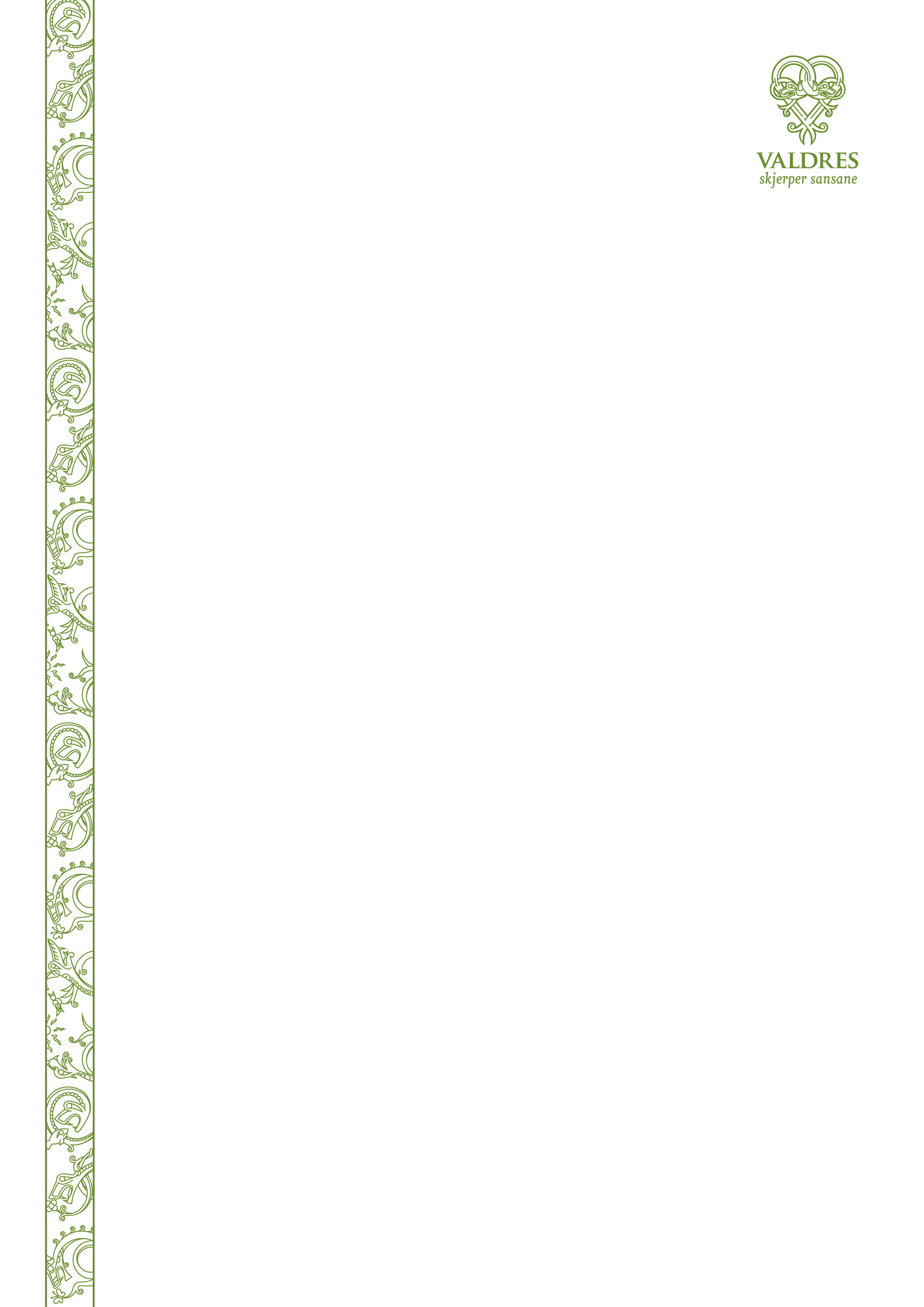 hos Skimakern og Bueia.Ystekurs på Olestølen med Budeia:23. – 25. Juni 2023 – Stølskurs for ungdom og unge voksne – FULLTEGNET26. – 27. Juni 2023 – Kinnekurs – bestilt gruppe18. – 20. august 2023 - Stølskurs for ungdom og unge voksne Pris per deltager inkl 2 overnattinger og frokost: 3500 krPåmelding til Budeia på epost: Kathrin.h.aslaksby@gmail.comSkimakerkurs I Nørrestogo med Skimaker`n:16. – 19. 11. 2023 – på Hjerleid 01.  -4. 12. 2023 Skimakerkurs - åpent kurs02. – 06. 01. 2024 Skimakerkurs - bestilt Volda11.-14.01.2024 Skimakerkurs - åpent kurs19. – 23.02.2024 Skimakerkurs – bestilt Bø 23. – 25. 02.2024 TreSki samling i Nørrestogo  07. – 10.03.2024 Skimakerkurs - åpent kursPris per deltager: 6 000 kr inkludert skiemner.Påmelding til Skimakern på epost: thomasaslaksby@gmail.com